科技云会使用简介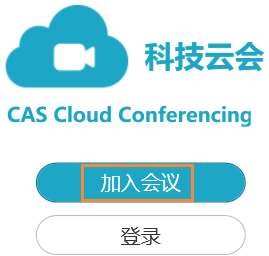 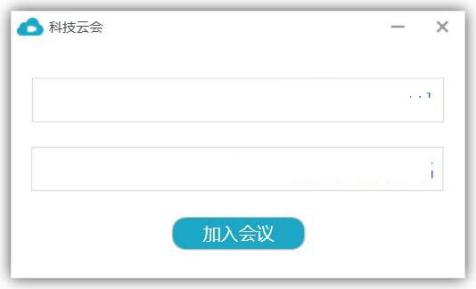 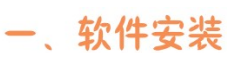 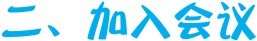 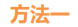 打开浏览器访问              https://cc.cstcloud.cn/download/ （暂不支持Windows XP） 方法二 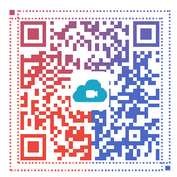 扫码下载移动端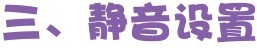 当其他参会者发言时，请点击最左侧的麦克风图标，将自己的麦克风静音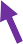 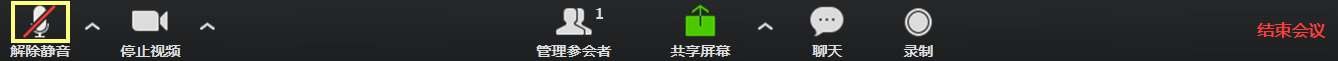 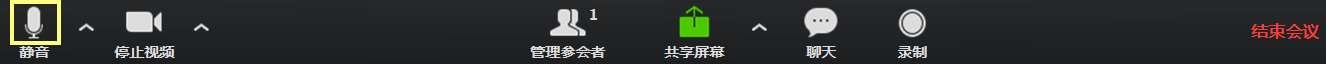 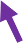 当自己准备发言时，请点击最左侧的麦克风图标，打开自己的麦克风技术联系人：陶立宇联系人电话：18640172572